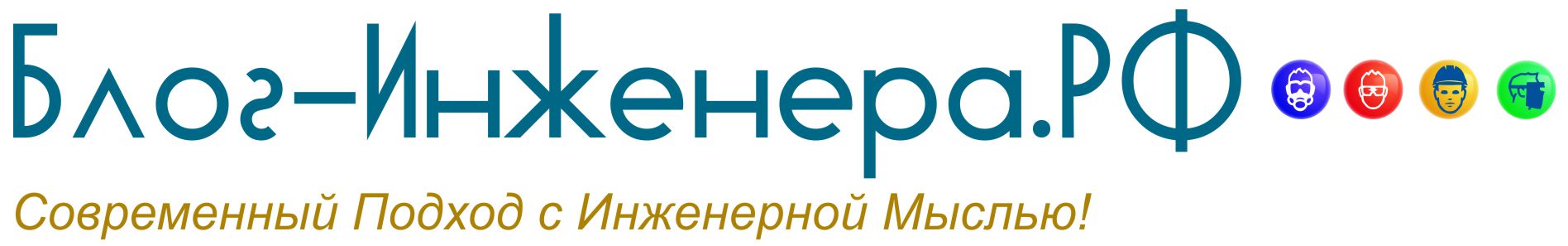 Приказ Ростехнадзора от 04.09.2020 № 334
«Об утверждении Перечня областей аттестации в области промышленной безопасности, по вопросам безопасности гидротехнических сооружений, безопасности в сфере электроэнергетики»
Зарегистрировано в Минюсте России 03.02.2021 № 62362Зарегистрировано в Минюсте России 3 февраля 2021 г. № 62362ФЕДЕРАЛЬНАЯ СЛУЖБА ПО ЭКОЛОГИЧЕСКОМУ, ТЕХНОЛОГИЧЕСКОМУИ АТОМНОМУ НАДЗОРУПРИКАЗот 4 сентября 2020 г. № 334ОБ УТВЕРЖДЕНИИ ПЕРЕЧНЯОБЛАСТЕЙ АТТЕСТАЦИИ В ОБЛАСТИ ПРОМЫШЛЕННОЙ БЕЗОПАСНОСТИ,ПО ВОПРОСАМ БЕЗОПАСНОСТИ ГИДРОТЕХНИЧЕСКИХ СООРУЖЕНИЙ,БЕЗОПАСНОСТИ В СФЕРЕ ЭЛЕКТРОЭНЕРГЕТИКИВ соответствии с подпунктом 5.2.2.16(5) пункта 5 Положения о Федеральной службе по экологическому, технологическому и атомному надзору, утвержденного постановлением Правительства Российской Федерации от 30 июля 2004 г. № 401 (Собрание законодательства Российской Федерации, 2004, № 32, ст. 3348; 2019, № 44, ст. 6204), приказываю:Утвердить Перечень областей аттестации в области промышленной безопасности, по вопросам безопасности гидротехнических сооружений, безопасности в сфере электроэнергетики согласно приложению.РуководительА.В.АЛЕШИНЛокализация: промышленная безопасность на блог-инженера.рфУтвержденприказом Федеральной службыпо экологическому, технологическомуи атомному надзоруот 4 сентября 2020 г. № 334ПЕРЕЧЕНЬОБЛАСТЕЙ АТТЕСТАЦИИ В ОБЛАСТИ ПРОМЫШЛЕННОЙ БЕЗОПАСНОСТИ,ПО ВОПРОСАМ БЕЗОПАСНОСТИ ГИДРОТЕХНИЧЕСКИХ СООРУЖЕНИЙ,БЕЗОПАСНОСТИ В СФЕРЕ ЭЛЕКТРОЭНЕРГЕТИКИЛокализация: промышленная безопасность на блог-инженера.рфПодпунктНаименование области аттестацииШифр области аттестацииОбщие требования промышленной безопасностиОбщие требования промышленной безопасностиОбщие требования промышленной безопасности1Основы промышленной безопасностиА.1Требования промышленной безопасности в химической, нефтехимической и нефтегазоперерабатывающей промышленностиТребования промышленной безопасности в химической, нефтехимической и нефтегазоперерабатывающей промышленностиТребования промышленной безопасности в химической, нефтехимической и нефтегазоперерабатывающей промышленности2Эксплуатация химически опасных производственных объектовБ.1.13Эксплуатация опасных производственных объектов нефтегазоперерабатывающих и нефтехимических производствБ.1.24Эксплуатация опасных производственных объектов сжиженного природного газаБ.1.35Эксплуатация хлорных объектовБ.1.46Эксплуатация производств минеральных удобренийБ.1.57Эксплуатация аммиачных холодильных установокБ.1.68Эксплуатация опасных производственных объектов складов нефти и нефтепродуктовБ.1.79Проектирование химически опасных производственных объектовБ.1.810Строительство, реконструкция, техническое перевооружение, капитальный ремонт, консервация и ликвидация химически опасных производственных объектовБ.1.911Проектирование, строительство, реконструкция, техническое перевооружение, капитальный ремонт, консервация и ликвидация опасных производственных объектов нефтегазоперерабатывающих и нефтехимических производствБ.1.1012Безопасное ведение газоопасных, огневых и ремонтных работБ.1.1113Эксплуатация компрессорных установок с поршневыми компрессорами, работающими на взрывоопасных и вредных газахБ.1.1214Эксплуатация стационарных компрессорных установок, воздухопроводов и газопроводовБ.1.1315Производство водорода методом электролиза водыБ.1.1416Эксплуатация опасных производственных объектов, на которых осуществляются технологические процессы нитрованияБ.1.1517Эксплуатация объектов маслоэкстракционных производств и производств гидрогенизации жировБ.1.1618Производство и потребление продуктов разделения воздухаБ.1.1719Эксплуатация опасных производственных объектов производства шин, резинотехнических и латексных изделийБ.1.18Требования промышленной безопасности в нефтяной и газовой промышленностиТребования промышленной безопасности в нефтяной и газовой промышленностиТребования промышленной безопасности в нефтяной и газовой промышленности20Эксплуатация объектов нефтяной и газовой промышленностиБ.2.121Ремонт нефтяных и газовых скважинБ.2.222Проектирование объектов нефтегазодобычиБ.2.323Бурение нефтяных и газовых скважинБ.2.424Нефтепромысловые трубопроводы для транспорта нефти и газаБ.2.525Разведка и разработка морских месторождений углеводородного сырьяБ.2.626Магистральные нефтепроводы и нефтепродуктопроводыБ.2.727Магистральные газопроводыБ.2.828Магистральные трубопроводы для транспортировки жидкого аммиакаБ.2.929Подземные хранилища газаБ.2.10Требования промышленной безопасности в металлургической промышленностиТребования промышленной безопасности в металлургической промышленностиТребования промышленной безопасности в металлургической промышленности30Литейное производство черных и цветных металловБ.3.131Медно-никелевое производствоБ.3.232Коксохимическое производствоБ.3.333Производство первичного алюминияБ.3.434Производство редких, благородных и других цветных металловБ.3.535Доменное и сталеплавильное производствоБ.3.636Производство ферросплавовБ.3.737Производство с полным металлургическим цикломБ.3.838Проектирование, строительство, реконструкция, капитальный ремонт объектов металлургической промышленностиБ.3.939Энергетические службы металлургических предприятийБ.3.10Требования промышленной безопасности в горной промышленностиТребования промышленной безопасности в горной промышленностиТребования промышленной безопасности в горной промышленности40Обогащение полезных ископаемыхБ.4.141Строительство, реконструкция, капитальный ремонт подземных сооруженийБ.4.242Разработка месторождений полезных ископаемых открытым способомБ.4.343Разработка месторождений полезных ископаемых подземным способомБ.4.444Проектирование опасных производственных объектов горной промышленностиБ.4.5Требования промышленной безопасности в угольной промышленностиТребования промышленной безопасности в угольной промышленностиТребования промышленной безопасности в угольной промышленности45Разработка угольных месторождений открытым способомБ.5.146Обогащение и брикетирование углей (сланцев)Б.5.247Разработка угольных месторождений подземным способомБ.5.3Требования по маркшейдерскому обеспечению безопасного ведения горных работТребования по маркшейдерскому обеспечению безопасного ведения горных работТребования по маркшейдерскому обеспечению безопасного ведения горных работ48Маркшейдерское обеспечение безопасного ведения горных работ при осуществлении работ, связанных с пользованием недрами и их проектированиемБ.6.149Маркшейдерское обеспечение безопасного ведения горных работ при осуществлении пользования недрами в целях, не связанных с добычей полезных ископаемых, а также строительства и эксплуатации гидротехнических сооруженийБ.6.250Маркшейдерское обеспечение безопасного ведения горных работ при осуществлении разработки месторождений полезных ископаемых подземным способомБ.6.351Маркшейдерское обеспечение безопасного ведения горных работ при осуществлении разработки месторождений полезных ископаемых открытым способомБ.6.452Маркшейдерское обеспечение безопасного ведения горных работ при осуществлении разработки месторождений углеводородного сырья и гидроминеральных ресурсовБ.6.5Требования промышленной безопасности на объектах газораспределения и газопотребленияТребования промышленной безопасности на объектах газораспределения и газопотребленияТребования промышленной безопасности на объектах газораспределения и газопотребления53Эксплуатация сетей газораспределения и газопотребленияБ.7.154Эксплуатация объектов, использующих сжиженные углеводородные газыБ.7.255Проектирование, строительство, реконструкция, техническое перевооружение и капитальный ремонт сетей газораспределения и газопотребленияБ.7.356Эксплуатация автогазозаправочных станций газомоторного топливаБ.7.4Требования промышленной безопасности к оборудованию, работающему под давлениемТребования промышленной безопасности к оборудованию, работающему под давлениемТребования промышленной безопасности к оборудованию, работающему под давлением57Эксплуатация опасных производственных объектов, на которых используются котлы (паровые, водогрейные, электрические, а также с органическими и неорганическими теплоносителями)Б.8.158Эксплуатация опасных производственных объектов, на которых используются трубопроводы пара и горячей водыБ.8.259Эксплуатация опасных производственных объектов, на которых используются сосуды, работающие под избыточным давлениемБ.8.360Эксплуатация опасных производственных объектов, на которых используются медицинские и водолазные барокамерыБ.8.461Наполнение, техническое освидетельствование и ремонт баллонов для хранения и транспортирования сжатых, сжиженных и растворенных под давлением газов, применяемых на опасных производственных объектахБ.8.562Проектирование, строительство, реконструкция, капитальный ремонт и техническое перевооружение опасных производственных объектов, изготовление, монтаж (демонтаж), наладка, обслуживание и ремонт (реконструкция) оборудования, работающего под избыточным давлением, применяемого на опасных производственных объектахБ.8.6Требования промышленной безопасности к подъемным сооружениямТребования промышленной безопасности к подъемным сооружениямТребования промышленной безопасности к подъемным сооружениям63Эксплуатация и капитальный ремонт опасных производственных объектов, на которых используются эскалаторы в метрополитенах, эксплуатация (в том числе обслуживание и ремонт) эскалаторов в метрополитенахБ.9.164Проектирование, строительство, реконструкция, техническое перевооружение, консервация и ликвидация опасных производственных объектов, на которых используются эскалаторы в метрополитенах, а также изготовление, монтаж и наладка эскалаторовБ.9.265Эксплуатация опасных производственных объектов, на которых используются подъемные сооружения, предназначенные для подъема и перемещения грузовБ.9.366Эксплуатация опасных производственных объектов, на которых используются подъемные сооружения, предназначенные для подъема и транспортировки людейБ.9.467Проектирование, строительство, реконструкция, техническое перевооружение, капитальный ремонт, консервация, ликвидация опасных производственных объектов, на которых используются подъемные сооруженияБ.9.568Монтаж, наладка, обслуживание, ремонт, реконструкция или модернизация подъемных сооружений, применяемых на опасных производственных объектахБ.9.669Эксплуатация и капитальный ремонт опасных производственных объектов, на которых используются пассажирские канатные дороги и (или) фуникулеры, эксплуатация (в том числе обслуживание и ремонт) пассажирских канатных дорог и (или) фуникулеровБ.9.770Проектирование, строительство, реконструкция, техническое перевооружение, консервация и ликвидация опасных производственных объектов, на которых используются пассажирские канатные дороги и (или) фуникулеры, а также изготовление, монтаж и наладка пассажирских канатных дорог и (или) фуникулеровБ.9.871Эксплуатация и капитальный ремонт опасных производственных объектов, на которых используются грузовые подвесные канатные дороги, эксплуатация (в том числе обслуживание и ремонт) грузовых подвесных канатных дорогБ.9.972Проектирование, строительство, реконструкция, техническое перевооружение, консервация и ликвидация опасных производственных объектов, на которых используются грузовые подвесные канатные дороги, а также изготовление, монтаж и наладка грузовых подвесных канатных дорогБ.9.10Требования промышленной безопасности при транспортировании опасных веществТребования промышленной безопасности при транспортировании опасных веществТребования промышленной безопасности при транспортировании опасных веществ73Транспортирование опасных веществ железнодорожным транспортомБ.10.174Транспортирование опасных веществ автомобильным транспортомБ.10.2Требования промышленной безопасности на объектах хранения и переработки растительного сырьяТребования промышленной безопасности на объектах хранения и переработки растительного сырьяТребования промышленной безопасности на объектах хранения и переработки растительного сырья75Строительство, эксплуатация, реконструкция, капитальный ремонт, техническое перевооружение, консервация и ликвидация объектов хранения и переработки растительного сырьяБ.11.176Разработка проектной, конструкторской и иной документации для опасных объектов хранения и переработки растительного сырьяБ.11.277Изготовление, монтаж, наладка, ремонт, техническое освидетельствование, реконструкция и эксплуатация технических устройств (машин и оборудования), применяемых на объектах хранения и переработки растительного сырьяБ.11.3Требования промышленной безопасности, относящиеся к взрывным работамТребования промышленной безопасности, относящиеся к взрывным работамТребования промышленной безопасности, относящиеся к взрывным работам78Взрывные работы в подземных выработках и на поверхности рудников (объектах горнорудной и нерудной промышленности), угольных и сланцевых шахт, опасных (не опасных) по газу или пыли, и специальные взрывные работыБ.12.179Взрывные работы на открытых горных разработках и специальные взрывные работыБ.12.2Требования безопасности гидротехнических сооруженийТребования безопасности гидротехнических сооруженийТребования безопасности гидротехнических сооружений80Гидротехнические сооружения объектов промышленностиВ.181Гидротехнические сооружения объектов энергетикиВ.282Гидротехнические сооружения объектов водохозяйственного комплексаВ.383Экспертиза деклараций безопасности гидротехнических сооруженийВ.4Требования к порядку работы в электроустановках потребителейТребования к порядку работы в электроустановках потребителейТребования к порядку работы в электроустановках потребителей84Эксплуатация электроустановокГ.1.1Требования к эксплуатации электрических станций и сетейТребования к эксплуатации электрических станций и сетейТребования к эксплуатации электрических станций и сетей85Эксплуатация тепловых электрических станцийГ.2.186Эксплуатация электрических сетейГ.2.287Эксплуатация гидроэлектростанцийГ.2.388Эксплуатация объектов возобновляемых источников энергииГ.2.489Организация оперативно-диспетчерского управления в электроэнергетикеГ.2.5